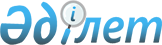 Мәслихаттың 2014 жылғы 24 желтоқсандағы № 278 "Амангелді ауданының 2015-2017 жылдарға арналған аудандық бюджеті туралы" шешіміне өзгерістер енгізу туралыҚостанай облысы Амангелді ауданы мәслихатының 2015 жылғы 29 мамырдағы № 324 шешімі. Қостанай облысының Әділет департаментінде 2015 жылғы 4 маусымда № 5643 болып тіркелді

      Қазақстан Республикасының 2008 жылғы 4 желтоқсандағы Бюджет кодексінің 109-бабына, «Қазақстан Республикасындағы жергілікті мемлекеттік басқару және өзін - өзі басқару туралы» Қазақстан Республикасының 2001 жылғы 23 қаңтардағы Заңының 6-бабына сәйкес, Амангелді аудандық мәслихаты ШЕШІМ ҚАБЫЛДАДЫ:



      1. Мәслихаттың 2014 жылғы 24 желтоқсандағы № 278 «Амангелді ауданының 2015-2017 жылдарға арналған аудандық бюджеті туралы» шешіміне (Нормативтік құқықтық актілерді мемлекеттік тіркеу тізілімінде № 5279 тіркелген, 2015 жылғы 16 қаңтарда «Аманкелді арайы» газетінде жарияланған) мынадай өзгерістер енгізілсін:



      көрсетілген шешімнің 1-тармағы жаңа редакцияда жазылсын:

      1. Амангелді ауданының 2015 - 2017 жылдарға арналған бюджеті тиісінше 1, 2 және 3-қосымшаларға сәйкес, оның ішінде 2015 жылға мынадай көлемдерде бекітілсін:

      1) кірістер – 1721404,0 мың теңге, оның iшiнде:

      салықтық түсімдер бойынша – 187900,0 мың теңге;

      салықтық емес түсімдер бойынша – 4460,0 мың теңге;

      негізгі капиталды сатудан түсетін түсімдер бойынша – 685,0 мың теңге;

      трансферттердің түсімдері бойынша – 1528359,0 мың теңге;

      2) шығындар – 1734166,0 мың теңге;

      3) таза бюджеттiк кредиттеу – 1588,0 мың теңге, оның iшiнде:

      бюджеттiк кредиттер – 8919,0 мың теңге;

      бюджеттiк кредиттердi өтеу – 7331,0 мың теңге;

      4) қаржы активтерімен операциялар бойынша сальдо – 0,0 мың теңге, оның ішінде:

      қаржы активтерiн сатып алу – 0,0 теңге;

      5) бюджет тапшылығы (профициті) – -14350,0 мың теңге;

      6) бюджет тапшылығын қаржыландыру (профицитін пайдалану) – 14350,0 мың теңге.»;



      көрсетілген шешімнің 2-тармағының үшінші азат жолы жаңа редакцияда жазылсын:

      мемлекеттік мекемелердің мемлекеттік қызметшілер болып табылмайтын жұмыскерлерінің, сондай-ақ жергілікті бюджеттен қаржыландырылатын мемлекеттік қазыналық кәсіпорындар жұмыскерлерінің лауазымдық айлықақыларына ерекше еңбек жағдайлары үшін ай сайынғы үстемақы төлеуге – 78395,0 мың теңге сомасында.»;



      көрсетілген шешімнің 2-2-тармағы жаңа редакцияда жазылсын:

      «2-2. Электронды оқыту жүйесі бағдарламасы аясында кеңжолақты Интернетке ақы төлеуге – 4632,0 мың теңге сомасында.»;



      көрсетілген шешімнің 2-тармағының тоғызыншы азат жолы алып тасталсын.



      көрсетілген шешімнің 1 және 5-қосымшалары осы шешімнің 1, 2-қосымшаларына сәйкес жаңа редакцияда жазылсын.



      2. Осы шешім 2015 жылдың 1 қаңтарынан бастап қолданысқа енгізіледі.      Кезектен тыс

      сессия төрағасы                            А. Ташимов      Аудандық

      мәслихат хатшысы                           Ә. Саматов      КЕЛІСІЛДІ:      «Амангелді ауданы әкімдігінің

      экономика және бюджеттік жоспарлау

      бөлімі» коммуналдық мемлекеттік

      мекемесінің басшысы

      _____________________ М. Сакетов

Мәслихаттың         

2015 жылғы 29 мамырдағы    

№ 324 шешіміне 1-қосымша   Мәслихаттың         

2015 жылғы 24 желтоқсандағы  

№ 278 шешіміне 1-қосымша    Амангелді ауданының 2015 жылға арналған аудандық бюджеті

Мәслихаттың          

2015 жылғы 29 мамырдағы    

№ 3324 шешіміне 2-қосымша   Мәслихаттың          

2014 жылғы 24 желтоқсандағы  

№ 278 шешіміне 5-қосымша     2015 жылға арналған Амангелді ауданының кенттер,

ауылдар, ауылдық округтердің бюджеттік бағдарламалар тізбесі.
					© 2012. Қазақстан Республикасы Әділет министрлігінің «Қазақстан Республикасының Заңнама және құқықтық ақпарат институты» ШЖҚ РМК
				СанатыСанатыСанатыСанатыСанатыСомасы,

мың теңгеСыныбыСыныбыСыныбыСыныбыСомасы,

мың теңгеКіші сыныбыКіші сыныбыКіші сыныбыСомасы,

мың теңгеЕрекшелігіЕрекшелігіСомасы,

мың теңгеАтауыСомасы,

мың теңгеIІ. Кірістер1721404,0100000Салықтық түciмдер187900,0101000Табыс салығы89219,0101200Жеке табыс салығы89219,0103000Әлеуметтiк салық73715,0103100Әлеуметтiк салық73715,0104000Меншiкке салынатын салықтар16957,0104100Мүлiкке салынатын салықтар5254,0104300Жер салығы1019,0104400Көлiк құралдарына салынатын салық7812,0104500Бірыңғай жер салығы2872,0105000Тауарларға, жұмыстарға және қызметтерге салынатын iшкi салықтар6681,0105200Акциздер1049,0105300Табиғи және басқа да ресурстарды пайдаланғаны үшін түсетiн түсiмдер2744,0105400Кәсiпкерлiк және кәсiби қызметтi жүргiзгенi үшiн алынатын алымдар2888,010800Заңдық маңызы бар әрекеттерді жасағаны және (немесе) оған уәкілеттігі бар мемлекеттік органдар немесе лауазымды адамдар құжаттар бергені үшін алынатын міндетті төлемдер1328,0200000Салықтық емес түciмдер4460,0201000Мемлекеттік меншіктен түсетін кірістер2094,0201100Мемлекеттік кәсіпорындардың таза кірісі бөлігінің түсімдері19,0201500Мемлекет меншiгiндегi мүлiктi жалға беруден түсетiн кiрiстер2075,0202100Мемлекеттік бюджеттен қаржыландырылатын мемлекеттік мекемелердің тауарларды (жұмыстарды, қызметтерді) өткізуінен түсетін түсімдер10,0206000Басқа да салықтық емес түсiмдер2356,0206100Басқа да салықтық емес түсiмдер2356,0300000Негізгі капиталды сатудан түсетін түсімдер685,0301100Мемлекеттік мекемелерге бекітілген мемлекеттік мүлікті сату547,0303100Жерді сату138,0400000Трансферттердің түсімдері1528359,0402000Мемлекеттiк басқарудың жоғары тұрған органдарынан түсетiн трансферттер1528359,0402200Облыстық бюджеттен түсетiн трансферттер1528359,0Функционалдық топФункционалдық топФункционалдық топФункционалдық топФункционалдық топСомасы,

мың теңгеФункционалдық кіші топФункционалдық кіші топФункционалдық кіші топФункционалдық кіші топСомасы,

мың теңгеБюджеттік бағдарламалардың әкімшісіБюджеттік бағдарламалардың әкімшісіБюджеттік бағдарламалардың әкімшісіСомасы,

мың теңгеБюджеттік бағдарламаБюджеттік бағдарламаСомасы,

мың теңгеАтауыСомасы,

мың теңгеІІ. Шығындар1734166,001Жалпы сипаттағы мемлекеттiк қызметтер213335,51Мемлекеттiк басқарудың жалпы функцияларын орындайтын өкiлдi, атқарушы және басқа органдар173521,0112Аудан (облыстық маңызы бар қала) мәслихатының аппараты11852,0001Аудан (облыстық маңызы бар қала) мәслихатының қызметін қамтамасыз ету жөніндегі қызметтер11852,0122Аудан (облыстық маңызы бар қала) әкімінің аппараты72037,0001Аудан (облыстық маңызы бар қала) әкімінің қызметін қамтамасыз ету жөніндегі қызметтер71337,0003Мемлекеттік органның күрделі шығыстары700,0123Қаладағы аудан, аудандық маңызы бар қала, кент, ауыл, ауылдық округ әкімінің аппараты89632,0001Қаладағы аудан, аудандық маңызы бар қала, кент, ауыл, ауылдық округ әкімінің қызметін қамтамасыз ету жөніндегі қызметтер89632,02Қаржылық қызмет11783,0452Ауданның (облыстық маңызы бар қаланың) қаржы бөлімі11783,0001Ауданның (облыстық маңызы бар қаланың) бюджетін орындау және коммуналдық меншігін басқару саласындағы мемлекеттік саясатты іске асыру жөніндегі қызметтер11243,3003Салық салу мақсатында мүлікті бағалауды жүргізу339,7010Жекешелендіру, коммуналдық меншікті басқару, жекешелендіруден кейінгі қызмет және осыған байланысты дауларды реттеу200,05Жоспарлау және статистикалық қызмет8437,0453Ауданның (облыстық маңызы бар қаланың) экономика және бюджеттік жоспарлау бөлімі8437,0001Экономикалық саясатты, мемлекеттік жоспарлау жүйесін қалыптастыру және дамыту саласындағы мемлекеттік саясатты іске асыру жөніндегі қызметтер8437,09Жалпы сипаттағы өзге де мемлекеттiк қызметтер19594,5454Ауданның (облыстық маңызы бар қаланың) кәсіпкерлік және ауыл шаруашылығы бөлімі13358,1001Жергілікті деңгейде кәсіпкерлікті және ауыл шаруашылығын дамыту саласындағы мемлекеттік саясатты іске асыру жөніндегі қызметтер13358,1458Ауданның (облыстық маңызы бар қаланың) тұрғын үй-коммуналдық шаруашылығы, жолаушылар көлігі және автомобиль жолдары бөлімі6236,4001Жергілікті деңгейде тұрғын үй-коммуналдық шаруашылығы, жолаушылар көлігі және автомобиль жолдары саласындағы мемлекеттік саясатты іске асыру жөніндегі қызметтер6236,402Қорғаныс3356,01Әскери мұқтаждар3356,0122Аудан (облыстық маңызы бар қала) әкімінің аппараты3356,0005Жалпыға бірдей әскери міндетті атқару шеңберіндегі іс-шаралар3356,004Бiлiм беру1091504,31Мектепке дейiнгі тәрбие және оқыту92321,0464Ауданның (облыстық маңызы бар қаланың) білім бөлімі92321,0009Мектепке дейінгі тәрбие мен оқыту ұйымдарының қызметін қамтамасыз ету60529,0040Мектепке дейінгі білім беру ұйымдарында мемлекеттік білім беру тапсырысын іске асыруға31792,02Бастауыш, негізгі орта және жалпы орта білім беру957121,3464Ауданның (облыстық маңызы бар қаланың) білім бөлімі933282,0003Жалпы білім беру913071,0006Балаларға қосымша білім беру20211,0465Ауданның (облыстық маңызы бар қаланың) дене шынықтыру және спорт бөлімі23839,3017Балалар мен жасөспірімдерге спорт бойынша қосымша білім беру23839,39Бiлiм беру саласындағы өзге де қызметтер42062,0464Ауданның (облыстық маңызы бар қаланың) білім бөлімі42062,0001Жергілікті деңгейде білім беру саласындағы мемлекеттік саясатты іске асыру жөніндегі қызметтер10302,0005Ауданның (облыстық маңызы бар қаланың) мемлекеттік білім беру мекемелер үшін оқулықтар мен оқу-әдiстемелiк кешендерді сатып алу және жеткізу15920,0015Жетім баланы (жетім балаларды) және ата-аналарының қамқорынсыз қалған баланы (балаларды) күтіп-ұстауға қамқоршыларға (қорғаншыларға) ай сайынға ақшалай қаражат төлемі3251,0029Балалар мен жасөспірімдердің психикалық денсаулығын зерттеу және халыққа психологиялық-медициналық-педагогикалық консультациялық көмек көрсету9424,0067Ведомстволық бағыныстағы мемлекеттік мекемелерінің және ұйымдарының күрделі шығыстары3165,006Әлеуметтiк көмек және әлеуметтiк қамсыздандыру134026,01Әлеуметтiк қамсыздандыру476,0464Ауданның (облыстық маңызы бар қаланың) білім бөлімі476,0030Патронат тәрбиешілерге берілген баланы (балаларды) асырап бағу476,02Әлеуметтiк көмек104556,0451Ауданның (облыстық маңызы бар қаланың) жұмыспен қамту және әлеуметтік бағдарламалар бөлімі104556,0002Жұмыспен қамту бағдарламасы19460,0005Мемлекеттік атаулы әлеуметтік көмек3360,0006Тұрғын үйге көмек көрсету260,0007Жергілікті өкілетті органдардың шешімі бойынша мұқтаж азаматтардың жекелеген топтарына әлеуметтік көмек18190,0010Үйден тәрбиеленіп оқытылатын мүгедек балаларды материалдық қамтамасыз ету634,0014Мұқтаж азаматтарға үйде әлеуметтiк көмек көрсету3693,001618 жасқа дейінгі балаларға мемлекеттік жәрдемақылар53697,0017Мүгедектерді оңалту жеке бағдарламасына сәйкес, мұқтаж мүгедектерді міндетті гигиеналық құралдармен және ымдау тілі мамандарының қызмет көрсетуін, жеке көмекшілермен қамтамасыз ету1045,0052Ұлы Отан соғысындағы Жеңістің жетпіс жылдығына арналған іс- шараларды өткізу4217,09Әлеуметтiк көмек және әлеуметтiк қамтамасыз ету салаларындағы өзге де қызметтер28994,0451Ауданның (облыстық маңызы бар қаланың) жұмыспен қамту және әлеуметтік бағдарламалар бөлімі28994,0001Жергілікті деңгейде халық үшін әлеуметтік бағдарламаларды жұмыспен қамтуды қамтамасыз етуді іске асыру саласындағы мемлекеттік саясатты іске асыру жөніндегі қызметтер18503,0011Жәрдемақыларды және басқа да әлеуметтік төлемдерді есептеу, төлеу мен жеткізу бойынша қызметтерге ақы төлеу1000,0050Мүгедектердің құқықтарын қамтамасыз ету және өмір сүру сапасын жақсарту жөніндегі іс-шаралар жоспарын іске асыру9491,007Тұрғын үй-коммуналдық шаруашылық26887,01Тұрғын үй шаруашылығы5315,0458Ауданның (облыстық маңызы бар қаланың) тұрғын үй-коммуналдық шаруашылығы, жолаушылар көлігі және автомобиль жолдары бөлімі815,0003Мемлекеттік тұрғын үй қорының сақталуын ұйымдастыру815,0472Ауданның (облыстық маңызы бар қаланың) құрылыс, сәулет және қала құрылысы бөлімі4500,0003Коммуналдық тұрғын үй қорының тұрғын үйін жобалау және (немесе) салу, реконструкциялау3905,0004Инженерлік-коммуникациялық инфрақұрылымды жобалау, дамыту және (немесе) жайластыру595,02Коммуналдық шаруашылық7120,0458Ауданның (облыстық маңызы бар қаланың) тұрғын үй-коммуналдық шаруашылығы, жолаушылар көлігі және автомобиль жолдары бөлімі7120,0029Сумен жабдықтау және су бұру жүйелерін дамыту7120,03Елді-мекендерді абаттандыру14250,0123Қаладағы аудан, аудандық маңызы бар қала, кент, ауыл, ауылдық округ әкімінің аппараты14250,0008Елді мекендердегі көшелерді жарықтандыру5654,0009Елді мекендердің санитариясын қамтамасыз ету197,0011Елді мекендерді абаттандыру мен көгалдандыру8399,008Мәдениет, спорт, туризм және ақпараттық кеңістiк105761,01Мәдениет саласындағы қызмет42543,0455Ауданның (облыстық маңызы бар қаланың) мәдениет және тілдерді дамыту бөлімі42543,0003Мәдени-демалыс жұмысын қолдау42543,02Спорт11267,7465Ауданның (облыстық маңызы бар қаланың) дене шынықтыру және спорт бөлімі11267,7001Жергілікті деңгейде дене шынықтыру және спорт саласындағы мемлекеттік саясатты іске асыру жөніндегі қызметтер4864,0005Ұлттық және бұқаралық спорт түрлерін дамыту2902,7006Аудандық (облыстық маңызы бар қалалық) деңгейде спорттық жарыстар өткiзу405,0007Әртүрлi спорт түрлерi бойынша аудан (облыстық маңызы бар қала) құрама командаларының мүшелерiн дайындау және олардың облыстық спорт жарыстарына қатысуы3096,03Ақпараттық кеңiстiк40151,3455Ауданның (облыстық маңызы бар қаланың) мәдениет және тілдерді дамыту бөлімі38191,0006Аудандық (қалалық) кiтапханалардың жұмыс iстеуi37681,0007Мемлекеттiк тiлдi және Қазақстан халқының басқа да тiлдерін дамыту510,0456Ауданның (облыстық маңызы бар қаланың) ішкі саясат бөлімі1960,3002Мемлекеттік ақпараттық саясат жүргізу жөніндегі қызметтер1960,39Мәдениет, спорт, туризм және ақпараттық кеңiстiктi ұйымдастыру жөнiндегi өзге де қызметтер11799,0455Ауданның (облыстық маңызы бар қаланың) мәдениет және тілдерді дамыту бөлімі5578,0001Жергілікті деңгейде тілдерді және мәдениетті дамыту саласындағы мемлекеттік саясатты іске асыру жөніндегі қызметтер5578,0456Ауданның (облыстық маңызы бар қаланың) ішкі саясат бөлімі6221,0001Жергілікті деңгейде ақпарат, мемлекеттілікті нығайту және азаматтардың әлеуметтік сенімділігін қалыптастыру саласында мемлекеттік саясатты іске асыру жөніндегі қызметтер5891,0003Жастар саясаты саласында іс-шараларды іске асыру330,010Ауыл, су, орман, балық шаруашылығы, ерекше қорғалатын табиғи аумақтар, қоршаған ортаны және жануарлар дүниесін қорғау, жер қатынастары83765,71Ауыл шаруашылығы29478,1453Ауданның (облыстық маңызы бар қаланың) экономика және бюджеттік жоспарлау бөлімі9684,0099Мамандардың әлеуметтік көмек көрсетуі жөніндегі шараларды іске асыру9684,0473Ауданның (облыстық маңызы бар қаланың) ветеринария бөлімі19794,1001Жергілікті деңгейде ветеринария саласындағы мемлекеттік саясатты іске асыру жөніндегі қызметтер9397,0006Ауру жануарларды санитарлық союды ұйымдастыру8925,0007Қаңғыбас иттер мен мысықтарды аулауды және жоюды ұйымдастыру1472,16Жер қатынастары7881,6463Ауданның (облыстық маңызы бар қаланың) жер қатынастары бөлімі7881,6001Аудан (облыстық маңызы бар қала) аумағында жер қатынастарын реттеу саласындағы мемлекеттік саясатты іске асыру жөніндегі қызметтер7881,69Ауыл, су, орман, балық шаруашылығы, қоршаған ортаны қорғау және жер қатынастары саласындағы басқа да қызметтер46406,0473Ауданның (облыстық маңызы бар қаланың) ветеринария бөлімі46406,0011Эпизоотияға қарсы іс-шаралар жүргізу46406,011Өнеркәсіп, сәулет, қала құрылысы және құрылыс қызметі7420,02Сәулет, қала құрылысы және құрылыс қызметі7420,0472Ауданның (облыстық маңызы бар қаланың) құрылыс, сәулет және қала құрылысы бөлімі7420,0001Жергілікті деңгейде құрылыс, сәулет және қала құрылысы саласындағы мемлекеттік саясатты іске асыру жөніндегі қызметтер7420,012Көлiк және коммуникация50000,01Автомобиль көлiгi50000,0458Ауданның (облыстық маңызы бар қаланың) тұрғын үй-коммуналдық шаруашылығы, жолаушылар көлігі және автомобиль жолдары бөлімі50000,0023Автомобиль жолдарының жұмыс істеуін қамтамасыз ету50000,013Басқалар17771,09Басқалар17771,0123Қаладағы аудан, аудандық маңызы бар қала, кент, ауыл, ауылдық округ әкімінің аппараты15840,0040«Өңірлерді дамыту» Бағдарламасы шеңберінде өңірлерді экономикалық дамытуға жәрдемдесу бойынша шараларды іске асыру15840,0452Ауданның (облыстық маңызы бар қаланың) қаржы бөлімі1931,0012Ауданның (облыстық маңызы бар қаланың) жергілікті атқарушы органының резерві1931,015Трансферттер541,51Трансферттер541,5452Ауданның (облыстық маңызы бар қаланың) қаржы бөлімі541,5006Нысаналы пайдаланылмаған (толық пайдаланылмаған) трансферттерді қайтару343,0016Нысаналы мақсатқа сай пайдаланылмаған нысаналы трансферттерді қайтару198,5ІІІ. Таза бюджеттік кредиттеу1 588,010Ауыл, су, орман, балық шаруашылығы, ерекше қорғалатын табиғи аумақтар, қоршаған ортаны және жануарлар дүниесін қорғау, жер қатынастары8919,01Ауыл шаруашылығы8919,0453Ауданның (облыстық маңызы бар қаланың) экономика және бюджеттік жоспарлау бөлімі8919,0006Мамандарды әлеуметтік қолдау шараларын іске асыру үшін бюджеттік кредиттер8919,0СанатыСанатыСанатыСанатыСанатыСомасы,

мың теңгеСыныбыСыныбыСыныбыСыныбыСомасы,

мың теңгеІшкі сыныбыІшкі сыныбыІшкі сыныбыСомасы,

мың теңгеЕрекшелігіЕрекшелігіСомасы,

мың теңгеАтауыСомасы,

мың теңге5Бюджеттік кредиттерді өтеу7331,001Бюджеттік кредиттерді өтеу7331,01Мемлекеттік бюджеттен берілген бюджеттік кредиттерді өтеу7331,013Жеке тұлғаларға жергілікті бюджеттен берілген бюджеттік кредиттерді өтеу7331,0IV. Қаржы активтерімен операциялар бойынша сальдо0,0V. Бюджет тапшылығы (профициті)-14350,0VI. Бюджет тапшылығын қаржыландыру (профицитін пайдалану)14350,0Фукционалдық топФукционалдық топФукционалдық топФукционалдық топФукционалдық топСомасы,

мың теңгефункционалдық кіші топфункционалдық кіші топфункционалдық кіші топфункционалдық кіші топСомасы,

мың теңгеБюджеттік бағдарламалардың әкімшісіБюджеттік бағдарламалардың әкімшісіБюджеттік бағдарламалардың әкімшісіСомасы,

мың теңгеБюджеттік бағдарламаБюджеттік бағдарламаСомасы,

мың теңгеАтауыСомасы,

мың теңге01Жалпы сипаттағы мемлекеттiк қызметтер89632,01Мемлекеттiк басқарудың жалпы функцияларын орындайтын өкiлдi, атқарушы және басқа органдар89632,0123Амангелді ауданының Амантоғай ауылдық округі әкімінің аппараты8241,0001Қаладағы аудан, аудандық маңызы бар қала, кент, ауыл, ауылдық округ әкімінің қызметін қамтамасыз ету жөніндегі қызметтер8241,0123Амангелді ауданының Амангелді ауылдық округі әкімінің аппараты17185,0001Қаладағы аудан, аудандық маңызы бар қала, кент, ауыл, ауылдық округ әкімінің қызметін қамтамасыз ету жөніндегі қызметтер17185,0123Амангелді ауданының Ақсай ауылы әкімінің аппараты6411,0001Қаладағы аудан, аудандық маңызы бар қала, кент, ауыл, ауылдық округ әкімінің қызметін қамтамасыз ету жөніндегі қызметтер6411,0123Амангелді ауданының Тасты ауылы әкімінің аппараты6866,0001Қаладағы аудан, аудандық маңызы бар қала, кент, ауыл, ауылдық округ әкімінің қызметін қамтамасыз ету жөніндегі қызметтер6866,0123Амангелді ауданының Қабырға ауылдық округі әкімінің аппараты6962,0001Қаладағы аудан, аудандық маңызы бар қала, кент, ауыл, ауылдық округ әкімінің қызметін қамтамасыз ету жөніндегі қызметтер6962,0123Амангелді ауданының Үштоғай ауылдық округі әкімінің аппараты7430,0001Қаладағы аудан, аудандық маңызы бар қала, кент, ауыл, ауылдық округ әкімінің қызметін қамтамасыз ету жөніндегі қызметтер7430,0123Амангелді ауданының Құмкешу ауылдық округі әкімінің аппараты7065,0001Қаладағы аудан, аудандық маңызы бар қала, кент, ауыл, ауылдық округ әкімінің қызметін қамтамасыз ету жөніндегі қызметтер7065,0123Амангелді ауданының Байғабыл ауылдық округі әкімінің аппараты7181,0001Қаладағы аудан, аудандық маңызы бар қала, кент, ауыл, ауылдық округ әкімінің қызметін қамтамасыз ету жөніндегі қызметтер7181,0123Амангелді ауданының Қарасу ауылдық округі әкімінің аппараты8026,0001Қаладағы аудан, аудандық маңызы бар қала, кент, ауыл, ауылдық округ әкімінің қызметін қамтамасыз ету жөніндегі қызметтер8026,0123Амангелді ауданының Қарынсалды ауылдық округі әкімінің аппараты5863,0001Қаладағы аудан, аудандық маңызы бар қала, кент, ауыл, ауылдық округ әкімінің қызметін қамтамасыз ету жөніндегі қызметтер5863,0123Амангелді ауданының Үрпек ауылдық округі әкімінің аппараты8402,0001Қаладағы аудан, аудандық маңызы бар қала, кент, ауыл, ауылдық округ әкімінің қызметін қамтамасыз ету жөніндегі қызметтер8402,007Тұрғын үй-коммуналдық шаруашылық14250,03Елді-мекендерді абаттандыру14250,0123Амангелді ауданының Амангелді ауылдық округі әкімінің аппараты11954,0008Елді мекендердегі көшелерді жарықтандыру4098,0009Елді мекендердің санитариясын қамтамасыз ету197,0011Елді мекендерді абаттандыру мен көгалдандыру7659,0123Амангелді ауданының Үрпек ауылдық округі әкімінің аппараты265,0008Елді мекендердегі көшелерді жарықтандыру140,0011Елді мекендерді абаттандыру мен көгалдандыру125,0123Амангелді ауданының Байғабыл ауылдық округі әкімінің аппараты255,0008Елді мекендердегі көшелерді жарықтандыру130,0011Елді мекендерді абаттандыру мен көгалдандыру125,0123Амангелді ауданының Амантоғай ауылдық округі әкімінің аппараты406,0008Елді мекендердегі көшелерді жарықтандыру281,0011Елді мекендерді абаттандыру мен көгалдандыру125,0123Амангелді ауданының Қарасу ауылдық округі әкімінің аппараты295,0008Елді мекендердегі көшелерді жарықтандыру170,0011Елді мекендерді абаттандыру мен көгалдандыру125,0123Амангелді ауданының Құмкешу ауылдық округі әкімінің аппараты140,0008Елді мекендердегі көшелерді жарықтандыру140,0123Амангелді ауданының Ақсай ауылы әкімінің аппараты221,0008Елді мекендердегі көшелерді жарықтандыру161,0011Елді мекендерді абаттандыру мен көгалдандыру60,0123Амангелді ауданының Үштоғай ауылдық округі әкімінің аппараты237,0008Елді мекендердегі көшелерді жарықтандыру237,0123Амангелді ауданының Тасты ауылы әкімінің аппараты297,0008Елді мекендердегі көшелерді жарықтандыру237,0011Елді мекендерді абаттандыру мен көгалдандыру60,0123Амангелді ауданының Қабырға ауылдық округі әкімінің аппараты120,0008Елді мекендердегі көшелерді жарықтандыру60,0011Елді мекендерді абаттандыру мен көгалдандыру60,0123Амангелді ауданының Қарынсалды ауылдық округі әкімінің аппараты60,0011Елді мекендерді абаттандыру мен көгалдандыру60,013Басқалар15840,09Басқалар15840,0123Амангелді ауданының Үрпек ауылдық округі әкімінің аппараты800,0040«Өңірлерді дамыту» Бағдарламасы шеңберінде өңірлерді экономикалық дамытуға жәрдемдесу бойынша шараларды іске асыру800,0123Амангелді ауданының Құмкешу ауылдық округі әкімінің аппараты9540,0040«Өңірлерді дамыту» Бағдарламасы шеңберінде өңірлерді экономикалық дамытуға жәрдемдесу бойынша шараларды іске асыру9540,0123Амангелді ауданының Қарынсалды ауылдық округі әкімінің аппараты500,0040«Өңірлерді дамыту» Бағдарламасы шеңберінде өңірлерді экономикалық дамытуға жәрдемдесу бойынша шараларды іске асыру500,0123Амангелді ауданының Ақсай ауылы әкімінің аппараты5000,0040«Өңірлерді дамыту» Бағдарламасы шеңберінде өңірлерді экономикалық дамытуға жәрдемдесу бойынша шараларды іске асыру5000,0